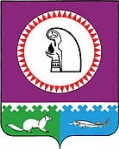 Об утверждении организационно-технологической модели проведения муниципального этапа всероссийской олимпиады школьников в 2018-2019 учебном годуВ соответствии с приказом Министерства образования и науки Российской Федерации от 18.11.2013 № 1252 «Об утверждении порядка проведения всероссийской олимпиады школьников», на основании решения Оргкомитета по организации и проведению муниципального этапа всероссийской олимпиады школьников на территории Октябрьского района в 2018-2019 учебном году (протокол № 2 от 02.11.2018)ПРИКАЗЫВАЮ:	1.    Утвердить организационно-технологическую модель проведения муниципального этапа всероссийской олимпиады школьников в 2018-2019 учебном году (приложение).	2. Руководителям общеобразовательных организаций:2.1. Довести до сведения обучающихся, их родителей (законных представителей), учителей организационно-технологическую модель проведения муниципального этапа всероссийской олимпиады школьников на территории Октябрьского района в 2018-2019 учебном году.2.2. Организовать проведение муниципального этапа всероссийской олимпиады школьников в 2018-2019 учебном году в соответствии с утвержденной настоящим приказом организационно-технологической моделью.3. Начальнику отдела управления качеством и инновациями в образовании муниципального казенного учреждения «Центр развития образования Октябрьского района» Арзамазовой Е.А.:3.1. Обеспечить рассылку настоящего приказа во все общеобразовательные организации.3.2. Разместить настоящий приказ на официальном сайте Управления образования                          и молодежной политики администрации Октябрьского района.4. Контроль исполнения данного приказа оставляю за собой.       Начальник Управления				                                              Т.Б. КиселеваИсполнитель:Начальник отдела управления качеством и инновациями в образовании  МКУ «ЦРО»Арзамазова Евгения Алексеевна,8(34678) 28110ArzamazovaEA@oktregion.ru   Приложение к приказу Управления образования и молодежной политикиадминистрации Октябрьского района от 02.11.2018 № 838-одОрганизационно-технологическая модельпроведения муниципального этапа всероссийской олимпиады школьниковна территории Октябрьского районав 2018-2019 учебном году1. Общие положения1.1. Настоящий документ является организационно-технологической моделью проведения муниципального этапа всероссийской олимпиады школьников (далее – Олимпиада). Документ составлен на основе приказа Министерства образования и науки Российской Федерации от 18.11.2013 № 1252 «Об утверждении Порядка проведения всероссийской олимпиады школьников».1.2. Основными целями и задачами Олимпиады являются:- обеспечение условий для выявления, поддержки и развития одаренных детей муниципального образования Октябрьский район в различных областях интеллектуальной и творческой деятельности.1.3. Для проведения муниципального этапа Олимпиады создаются Оргкомитет, жюри по проверке олимпиадных работ по каждому общеобразовательному предмету, назначается ответственный за хранение олимпиадных заданий и работ.1.4. В Олимпиаде принимают индивидуальное участие обучающиеся 7-11 классов общеобразовательных организаций Октябрьского района:- участники школьного этапа Олимпиады текущего учебного года, набравшие необходимое                   для участия в муниципальном этапе олимпиады количество баллов, которое составляет не менее 50 % от максимально возможного балла по каждому образовательному предмету школьного этапа олимпиады, установленное Управлением образования и молодежной политики администрации Октябрьского района, организатором муниципального этапа Олимпиады (далее - Организатор);- победители и призеры муниципального этапа олимпиады предыдущего учебного года, продолжающие обучение в организациях, осуществляющих образовательную деятельность                         по образовательным программам основного общего и среднего общего образования.1.5. Олимпиада проводится по единым заданиям, разработанным региональными предметно-методическими комиссиями Олимпиады.1.6. Места проведения Олимпиады – муниципальные казенные общеобразовательные организации муниципального образования Октябрьский район, утвержденные приказом Организатора.1.7. Начало предметных олимпиад муниципального этапа - в 10.00, по английскому языку для 9-11 классов – в 14.00 в соответствии с графиком, утвержденным Департаментом образования и молодежной политики Ханты-Мансийского автономного округа-Югры.1.8. Продолжительность предметных олимпиад устанавливается в соответствии                             с требованиями, разработанными региональными предметно-методическими комиссиями Олимпиады.1.9. Во время Олимпиады могут присутствовать общественные наблюдатели (приказ Минобрнауки РФ от 28.06.2013 № 491 «Об утверждении Порядка аккредитации граждан                                 в качестве общественных наблюдателей при проведении государственной итоговой аттестации по образовательным программам основного общего и среднего общего образования, всероссийской олимпиады школьников и олимпиад школьников»).2. Функции общеобразовательных организаций – мест проведения муниципальногоэтапа всероссийской олимпиады школьников2.1. Назначение ответственного лица за проведение Олимпиады в общеобразовательной организации (месте ее проведения).2.2. Подготовка пункта проведения Олимпиады в соответствии с требованиями региональной предметно-методической комиссии и санитарно-эпидемиологическими требованиями к условиям и организации обучения в организациях, осуществляющих образовательную деятельность по образовательным программам основного общего и среднего общего образования.2.3. Назначение ответственных в/вне аудиториях при проведении Олимпиады.3.Функции оргкомитета3.1. Определение организационно-технологической модели проведения муниципального этапа Олимпиады.3.2. Обеспечение организации и проведения Олимпиады согласно требованиям к ее проведению.3.3. Осуществление кодирования (обезличивания) олимпиадных работ участников Олимпиады (приложение №1).3.4. Осуществление информационной поддержки муниципального этапа Олимпиады.4. Функции жюри4.1. Осуществление проверки и оценки олимпиадных заданий участников Олимпиады                   в соответствии с критериями оценивания каждого из заданий (обозначение ошибки только ручкой с красной пастой, обозначения ошибок карандашом не засчитываются, при спорном определении ошибки решение принимает председатель жюри).4.2. Проведение разбора олимпиадных заданий с участниками Олимпиады, осуществляется посредством размещения ответов к олимпиадным заданиям на сайте Управления образования и молодежной политики (по согласованию с Департаментом образования и молодежной политики Ханты-Мансийского автономного округа-Югры).4.3. Рассмотрение в очной форме апелляционных заявлений участников Олимпиады                      (в день ознакомления с предварительными результатами участников) в присутствии апеллянта.4.4. Составление предварительных протоколов по результатам выполнения заданий и итоговых протоколов с рейтингом участников Олимпиады с учётом результатов апелляций                         в порядке, установленном требованиями к проведению муниципального этапа Олимпиады (приложение 2, 3).4.5. Определение победителей и призеров муниципального этапа Олимпиады.              4.6. В случае, когда у участника муниципального этапа Олимпиады, определяемого                           в пределах установленной квоты в качестве призера, оказывается количество баллов такое же, как у участников, следующих за ним в итоговой таблице, решение по данному участнику и всем участникам, имеющим с ним равное количество баллов, принимает жюри Олимпиады.4.7. Предоставление Организатору Олимпиады аналитического отчета о результатах выполнения олимпиадных заданий  и отчета о выполнении олимпиадных заданий (приложение 6) по каждому общеобразовательному предмету в течение 2 дней по завершении Олимпиады по данному предмету.5. Функции участника Олимпиады5.1. Участник Олимпиады должен соблюдать Порядок проведения всероссийской олимпиады школьников, утвержденный приказом Министерства образования и науки РФ                            от 18.11.2013 № 1252.5.2. Принимая участие в Олимпиаде, участник автоматически соглашается с требованиями и условиями Порядка проведения всероссийской олимпиады школьников, настоящего документа и иных нормативных документов, связанных с организацией и проведением Олимпиады, а также даёт согласие на обработку своих персональных данных (в соответствии с Федеральным законом от 27.07.2006 № 152-ФЗ «О Персональных данных») с целью систематизации, обработки и хранения данных на неопределённый срок. Согласие может быть отозвано участником Олимпиады по письменному заявлению к Организатору Олимпиады с одновременным прекращением участия в Олимпиаде.5.3. Участник Олимпиады должен сидеть в аудитории один за партой, указанной организатором.5.4. Участнику Олимпиады не разрешается брать в аудиторию бумагу, справочные материалы (словари, справочники, учебники и т.д.), пейджеры и мобильные телефоны, диктофоны, плейеры и любые другие технические средства на протяжении всего времени Олимпиады, если иное не оговорено требованиями к Олимпиаде по каждому предмету.5.5. Во время выполнения задания участник может выходить из аудитории только в сопровождении дежурного по уважительной причине (в места общего пользования или медицинскую комнату), участник не может выйти из аудитории с заданием или листом ответов.5.6. Все олимпиадные задания необходимо выполнять на листах ответов или заранее проштампованных тетрадях, или листах формата А4.5.7. На листах ответов, черновиках категорически запрещается указывать фамилии, инициалы, делать рисунки или какие-либо отметки, в противном случае работа считается дешифрованной и не оценивается.5.8. Задания выполняются ручками с черными/синими чернилами.5.9. Участники получают чистую бумагу для черновиков, черновик сдается вместе                             с листом ответов. Однако проверке подлежат только листы ответов. Черновики не проверяются.5.10. Продолжительность выполнения заданий не может превышать времени, утверждённого в требованиях к проведению муниципального этапа Олимпиады.5.11. Участникам Олимпиады запрещается общаться и мешать окружающим, меняться местами без указания ответственных в аудиториях, разговаривать, вставать с места, обмениваться любыми материалами или предметами, иметь при себе мобильный телефон                   (в любом режиме) или иные средства связи, фото и видеоаппаратуру, портативные и персональные компьютеры, справочные материалы. В случае нарушения данных правил или отказа выполнять их, организатор обязан удалить участника Олимпиады из аудитории, составить протокол с указанием причины удаления, работа данного участника Олимпиады не проверяется членами жюри.5.12. Находясь в аудитории, участник должен выполнять все требования организаторов, относящиеся к проведению Олимпиады. Если возникает вопрос, участник должен поднять руку и ждать, когда подойдёт организатор в аудитории.6. Функции организаторов в аудитории6.1. В день проведения Олимпиады ответственные в аудиториях должны: - пройти инструктаж;- проверить санитарное состояние кабинета, в котором будет проводиться Олимпиада;- организовать прием участников в аудиториях;- распределить участников, согласно имеющимся посадочным местам (участники занимают места самостоятельно по одному за партой);- раздать черновики со штампом общеобразовательной организации (места проведения Олимпиады) каждому участнику Олимпиады;- вскрыть пакеты и выдать олимпиадные материалы;- зафиксировать время начала и окончания выполнения олимпиадных заданий на доске.  За 15 и за 5 минут до окончания работы ответственный в аудитории должен напомнить об оставшемся времени и предупредить о необходимости тщательной проверки работы.- обеспечивать дисциплину и порядок в аудитории на протяжении всего времени проведения Олимпиады.6.2. Проконтролировать выполнение требований к оформлению олимпиадных работ:- листы для оформления ответов и черновики не подписываются, в них нельзя делать какие-либо пометки; по окончании работы черновики вкладываются в выполненную работу;- в олимпиадных заданиях участник может делать любые пометки, подчёркивания и т.д., после выполнения работы, участник обязан задание сдать;- олимпиадные задания, выполненные на листе заданий, не проверяются и не оцениваются.6.3. После выполнения заданий листы ответов, черновики передаются организатору                         в аудитории.6.4. Организаторы в аудитории в присутствии не менее 3 участников Олимпиады запаковывают все выполненные олимпиадные задания с вложенными в них черновиками                               в специальный пакет и передают его представителю оргкомитета муниципального этапа.6.5. Если участник Олимпиады нарушил требования к проведению Олимпиады, организаторы в аудитории, совместно с представителем оргкомитета, составляют акт                                   об удалении участника из аудитории и аннулировании олимпиадной работы.7. Порядок проверки олимпиадных заданий7.1. Представитель муниципального оргкомитета осуществляет обезличивание олимпиадных работ:- листу с ответом (бланку) присваивается персональный идентификационный номер (шифр, который получают накануне дня Олимпиады);- олимпиадные работы и черновики досматриваются на предмет наличия пометок, знаков и прочей информации, позволяющей идентифицировать участника, в случае обнаружения вышеперечисленного, олимпиадная работа не проверяется;- шифры вписываются в предварительный протокол, подготовленный ответственным                                    за проведение Олимпиады;- шифры участников Олимпиады не подлежат разглашению до окончания процедуры проверки олимпиадных работ.7.2. Представитель муниципального оргкомитета передает олимпиадные работы председателю жюри для осуществления проверки.7.3. Письменные работы участников оцениваются двумя членами жюри в соответствии                   с критериями, разработанными предметно-методическими комиссиями Олимпиады. Члены жюри заносят в предварительный протокол количество баллов по каждому заданию.7.4. В сложных случаях письменная работа перепроверяется третьим членом жюри. Все спорные работы, а также работы, набравшие наибольшее количество баллов, просматриваются всеми членами жюри.7.5. После проверки всех работ, до их расшифровки, в предварительные протоколы заносятся баллы за каждое задание и сумма баллов участника (приложение№ 2).7.6. После расшифровки работ предварительные протоколы в каждой параллели классов подписывает председатель и все члены жюри.7.7. Итоговые протоколы, утвержденные жюри, в день проведения проверки передаются в Управление образования и молодежной политики администрации Октябрьского района (приложение 3).7.8. Итоги Олимпиады утверждаются приказом Управления образования и молодежной политики администрации Октябрьского района с учетом результатов апелляций и размещаются на сайте.8. Порядок разбора олимпиадных заданий8.1. Порядок разбора олимпиадных заданий проводится после выполнения олимпиадных заданий участниками Олимпиады.8.2. Разбор олимпиадных заданий может осуществляться членами жюри Олимпиады. Разбор заданий и их решений может проводиться посредством размещения ответов                                            к олимпиадным заданиям на сайте Управления образования и молодежной политики                                      (по согласованию с Департаментом образования и молодежной политики Ханты-Мансийского автономного округа-Югры).9. Порядок проведения апелляции9.1. Апелляцией признается аргументированное письменное заявление (приложение №4):- о несогласии с выставленными баллами;- о нарушении процедуры проведения Олимпиады, при этом под нарушением процедуры понимаются любые отступления от установленных требований к процедуре проведения Олимпиады, которые могли оказать существенное негативное влияние на качество выполнения олимпиадных работ обучающимися.9.2. Апелляция о нарушении процедуры проведения Олимпиады подается обучающимся непосредственно в день проведения Олимпиады до выхода из аудитории ответственному организатору, в которой она проводилась. Организатор аудитории передает апелляцию представителю оргкомитета, ответственному за проведение Олимпиады в данном пункте.                           В целях проверки изложенных в апелляции сведений о нарушениях процедуры проведения Олимпиады создаётся комиссия в составе: представителя оргкомитета, председателя жюри, педагога - организатора из аудитории и организуется проведение служебного расследования. Результаты служебного расследования оформляются протоколом, с которым должен быть ознакомлен участник Олимпиады, согласие/несогласие участника Олимпиады с результатами расследования также заносится в протокол (приложение 5).9.3. Апелляция о несогласии с выставленными баллами подаётся в оргкомитет Олимпиады в день ознакомления с предварительными итогами Олимпиады, которые размещаются на сайте Управления образования и молодежной политики администрации Октябрьского района в разделе «Олимпиады» до 17.00.9.4. Апелляция:- о несогласии с выставленными баллами проводится членами жюри;- о нарушении процедуры проведения Олимпиады проводится представителями оргкомитета                     в день поступления данного заявления от участника Олимпиады.9.5. По результатам рассмотрения апелляции о нарушении требований к процедуре проведения всероссийской олимпиады школьников устанавливается, могли ли повлиять допущенные нарушения на качество выполнения олимпиадных заданий, и выносится одно                       из решений:- об отклонении апелляции;- об удовлетворении апелляции.9.6. По результатам рассмотрения апелляции о несогласии с выставленными баллами принимается одно из решений:- об отклонении апелляции и сохранении выставленных баллов;- об удовлетворении апелляции и выставлении других баллов.9.7. Порядок проведения апелляции доводится до сведения участников Олимпиады, сопровождающих их лиц перед началом выполнения олимпиадных заданий.9.8. Письменное заявление о несогласии с выставленными баллами подается на имя председателя жюри. Заявление пишется участником по установленной форме (приложение 4)                  с указанием номера задания, с оцениванием которого участник не согласен.9.9. При рассмотрении апелляции имеют право присутствовать: участник Олимпиады, подавший заявление, один из его родителей (законных представителей) (только в качестве наблюдателя, т.е. без права голоса). Указанные лица должны иметь при себе документы, удостоверяющие их личность.9.10. В ходе апелляции повторно проверяется ответ на задание. Устные пояснения участника во время апелляции не оцениваются.9.11. Решения после проведения апелляций являются окончательными и пересмотру                      не подлежат. Работа жюри по проведению апелляций оформляется протоколами, которые подписываются председателем и всеми членами жюри. Решения принимаются простым большинством голосов от списочного состава жюри. В случае равенства голосов председатель имеет право решающего голоса.9.12. Документами по проведению апелляций являются:- письменные заявления об апелляциях участников Олимпиады;- журнал (листы) регистрации апелляций,- протокол.9.13. Апелляция не принимается:- по вопросам содержания и структуры олимпиадных материалов, система оценивания также                   не может быть предметом апелляции и, следовательно, пересмотру не подлежит;- по вопросам, связанным с нарушением, обучающимся правил по выполнению олимпиадной работы.10. Подведение итогов муниципального этапа Олимпиады10.1. Итоги муниципального этапа всероссийской олимпиады школьников отражаются                   в итоговом протоколе с выстроенным рейтингом, определением статуса участника Олимпиады (победитель, призёр, участник), размещаются в течение 3-х дней после проведения Олимпиады по каждому предмету на официальном сайте Управления образования и молодежной политики администрации Октябрьского района в разделе «Олимпиады» (приложение № 3).10.2. Итоговый протокол утверждается приказом Организатора.10.3. Подведение итогов муниципального этапа всероссийской олимпиады школьников проходит на церемонии награждения победителей и призёров Олимпиады дипломами, утвержденными Организатором.Приложение №1к организационно-технологической модели проведения муниципального этапа всероссийской олимпиады школьников на территории Октябрьского района 
в 2018-2019 учебном годуКодирование олимпиадных работДля кодирования олимпиадных работ можно использовать следующий шифр:МЭ71, МЭ72, МЭ73, …(МЭ – муниципальный этап, 7 – 7 класс и т.д., 1, 2, … - порядковый номер работы)Приложение №4к организационно-технологической модели проведения муниципального этапа всероссийской олимпиады школьников на территории Октябрьского района в 2018-2019 учебном годузаявление.Прошу Вас пересмотреть мою работу по (предмет, номера заданий), так как я не согласен с выставленной мне оценкой (обоснование).Дата ПодписьПриложение №5к организационно-технологической модели проведения муниципального этапа всероссийской олимпиады школьников на территории Октябрьского района в 2018-2019 учебном годуПротоколрассмотрения апелляции участника Олимпиады о нарушении процедуры проведения муниципального этапа всероссийской олимпиады школьников по ___________________,  Ф.И.О. полностьюучении__ _____ класса _________________________________________________________(название общеобразовательного учреждения)Дата проведения___________________Присутствуют представитель оргкомитета, ответственное лицо за проведение Олимпиады в пункте (месте), организатор аудитории  (Ф.И.О., занимаемая должность):1.____________________________________________________________________________2.____________________________________________________________________________3.____________________________________________________________________________4.____________________________________________________________________________5.____________________________________________________________________________6.____________________________________________________________________________Предмет рассмотрения апелляции (указать, с чем конкретно не согласен участник олимпиады)__________________________________________________________________ ____________________________________________________________________________________________________________________________________________________________________________________________________________________________________________________________________________________________________________________Результат апелляции (подчеркнуть нужное):При проведении Олимпиады - была нарушена процедура проведения, так как _______________________________________________________________________________________________________________- не была нарушена процедура проведения, так как ________________________________ С результатом апелляции согласен (не согласен) ___________________ (подпись заявителя)Председатель оргкомитета      ___________________/________________________/Ответственное лицо в пункте проведения Олимпиады_________/______________/Организатор аудитории             ____________________/______________________/Протокол №рассмотрения апелляции участникамуниципального этапа всероссийской олимпиады школьников по _______________________________________________________________________________________________,Ф.И.О. полностьюученика ___ ___ класса _____________________________________________________(название общеобразовательного учреждения)Дата проведения___________________Присутствуют члены жюри (Ф.И.О., занимаемая должность, категория, ученое звание):1.____________________________________________________________________________2.____________________________________________________________________________3.____________________________________________________________________________4.____________________________________________________________________________5.____________________________________________________________________________6.____________________________________________________________________________Предмет рассмотрения апелляции (указать, с чем конкретно не согласен участник олимпиады)__________________________________________________________________ ____________________________________________________________________________________________________________________________________________________________________________________________________________________________________________________________________________________________________________________Кто из членов жюри проверял работу данного участника олимпиады __________________________________________________________________________________________Кто из членов жюри давал пояснения апеллирующему___________________________________________________________________________________________________________________________________________________________________________________Краткая запись ответов членов жюри (по сути апелляции)___________________________________________________________________________________________________________________________________________________________________________________________________________________________________________________________________________________________________________________________________________________________________________________________________________________________Результат апелляции:1. Сумма баллов, выставленная участнику Олимпиады, оставлена без изменения ____________;2. Сумма баллов, выставленная участнику олимпиады, изменена на ________________;3. Итоговое количество баллов _______С результатом апелляции согласен (не согласен) ________________(подпись заявителя)Председатель жюри _______________________/____________________________/Секретарь жюри _________________________/____________________________/Члены жюри ____________________________/____________________________/ ___________________________/____________________________/Администрация Октябрьского районаУПРАВЛЕНИЕ ОБРАЗОВАНИЯ И МОЛОДЕЖНОЙ ПОЛИТИКИПРИКАЗАдминистрация Октябрьского районаУПРАВЛЕНИЕ ОБРАЗОВАНИЯ И МОЛОДЕЖНОЙ ПОЛИТИКИПРИКАЗАдминистрация Октябрьского районаУПРАВЛЕНИЕ ОБРАЗОВАНИЯ И МОЛОДЕЖНОЙ ПОЛИТИКИПРИКАЗАдминистрация Октябрьского районаУПРАВЛЕНИЕ ОБРАЗОВАНИЯ И МОЛОДЕЖНОЙ ПОЛИТИКИПРИКАЗАдминистрация Октябрьского районаУПРАВЛЕНИЕ ОБРАЗОВАНИЯ И МОЛОДЕЖНОЙ ПОЛИТИКИПРИКАЗАдминистрация Октябрьского районаУПРАВЛЕНИЕ ОБРАЗОВАНИЯ И МОЛОДЕЖНОЙ ПОЛИТИКИПРИКАЗАдминистрация Октябрьского районаУПРАВЛЕНИЕ ОБРАЗОВАНИЯ И МОЛОДЕЖНОЙ ПОЛИТИКИПРИКАЗАдминистрация Октябрьского районаУПРАВЛЕНИЕ ОБРАЗОВАНИЯ И МОЛОДЕЖНОЙ ПОЛИТИКИПРИКАЗАдминистрация Октябрьского районаУПРАВЛЕНИЕ ОБРАЗОВАНИЯ И МОЛОДЕЖНОЙ ПОЛИТИКИПРИКАЗАдминистрация Октябрьского районаУПРАВЛЕНИЕ ОБРАЗОВАНИЯ И МОЛОДЕЖНОЙ ПОЛИТИКИПРИКАЗ«02»ноября2018 г№838-од          пгт. Октябрьское          пгт. Октябрьское          пгт. Октябрьское          пгт. Октябрьское          пгт. Октябрьское          пгт. Октябрьское          пгт. Октябрьское          пгт. Октябрьское          пгт. Октябрьское          пгт. ОктябрьскоеПредседателю жюримуниципального этапа всероссийской олимпиады школьников по __________________________                     наименование предмета________________________________________Ф.И.О. полностьюучащегося ______класса ______________________ наименование общеобразовательного учреждения________________________________________________